CURRICULUM   VITAEAGHOSH AGHOSH.333188@2freemail.com CARRIER OBJECTIVETo work with a reputed organization where innovations. Dynamism and talent in an individual is appreciated and ample opportunity is provided so that one can perform well and grow with the organization.LICENCEJOB SUMMARYPERSONAL PROFILEAge &Date of birth	:	30years,	05-09-1986Sex	:	MaleMarital status	:	SingleNationality	:	IndianReligion	:	HinduHobbies  	:	Music, Reading, writing, drawing          Languages Spoken	:	English, Malayalam, Hindi, Tamil,		KannadaEDUCATIONAL     QUALIFICATIONExtra curricular activitiesSNA Leadership- SecretaryCollege Magazine  Sub EditorBadminton team member Inter college Cricket Team playerCollege seminar co-ordinatorCollege chess team player INTERESTED FIELD Interested in painting, drawing, collecting journals, photography and-     Research in applied modern clinical practice I have a devoted approach to social work in clinical field I have good interest in the field of modern graphic designing  SKILLS INVENTRY-Ability to quickly adapt with the new environment.-Resourceful and creative thinking-Strong relationship building skills	EXPERIENCES- Passive clinical field experiences including         MEDICAL & SURGICAL 		: In  ,         PYCHIATRIC NURSING               : In Maruthy Institute of Neurological                                                                      Disorders(MIND), Vadanahalli,                  PEADIATRIC NURSING                 :Raj Mahal Volas Hospital(RMV),                                                                       Sanjay Nagar,                    OBSTETRICAL & GYNACOLOGICAL                          NURSING                        : Appolo RMV                                                                        Hospital, .- Two months passive teaching experience- Experience in training for DOTS from District TB centre, Kollam- 5 Years of Clinical experience in Intensive cardiac care unit and wardOTHER QUALIFICATIONSPreparation of video presentation Management of modern audio-visual equipmentsJOB DESCRIPTION      Equipments HandledThermometer, B.P Apparatus, Ventilator, CPAP Machine, Cardiac monitor, Pulse Oxymeter, Laryngoscope Boyle’s machine, Ambu bag, Oxygen cylinder, Suction apparatus, Nebulizer ,Ophthalmoscope, Laryngoscope, , C-arm , Electric cautery,      orthopedic hand drills, Electric drill, pneumatic drills, pulse lavage unit, Stethoscope, x ray machine,  power saw, Pneumatic saw, laparoscopic instruments, laparoscopic camera, laparoscopic and non laparoscopic light source units, laparoscopic gas inflator unit, Laparoscopic  and non laparoscopic harmonic cautery.Procedures Assisted/DoneIV cannulation, Intubation assistance, Cardiac monitoring, Administration of IV fluids,  Blood collection, Medicine administration, Urinary catheterization, Blood- transfusion, Haemoglucose test, Nebulization, Wound dressing.Range of services of the HospitalMedical, Surgical, Orthopedic, Paediatric, Psychiatric, Hematology ICCU, MICU, SICU, NICU, Cath lab, Operation theatre, Ophthalmology  Obstetrics, ENT, Casuality, OPD&IPD Services, Modern diagnostic centre, Laboratory , Blood bank, CT Scan , MRI , ECG , USG , Echocardiogram, Physiotherapy, X-ray, Endoscopy , Urology.MANAGEMENTAssist all the surgeries as a scrub nurse and circulatory nurseAssist for intubationMaintain patent airwayGive injectionsCheck vital signsManagement of hypertension & hypotensionMaintain correct oxygenationFrequent cardiac monitoringMaintain fluid balanceMaintain sterile field for surgeriesSet up operation room for surgeriesPacking & sterilization of instrumentsFumigation of OT Urinary catheterizationAS AN EMPLOYEE I CAN OFFER             The service of a resourceful individual, the ability to work with people leading a team or as a member and I will do my best as a faculty with extreme dedication and sincerity.                                        Thank you.  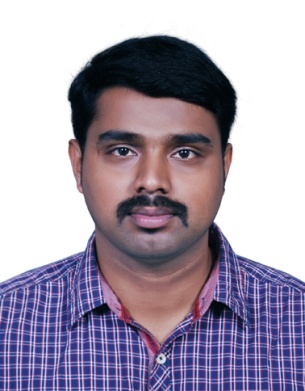 ISSUING AUTHORITYPOSITIONLICENSE No:VALIDITYHealth  authority of Abu DhabiHAAD –RN15-06-201614-06-2018BLS (Basic Life Support Course)American Heart Association, Jan 2016        Dec 2017HOSPITAL PERIOD POSITIONDEPARTEMENTIndore Cloth Market Hospital ,Indore, Madhya Predesh02/02/2011 to 09/11/ 2014Staff NurseIntensive cardiac care unit and wardSewa Kunj Hospital and Research Centre05/07/2015  to 15/12/2016Staff NurseIntensive care unit COURSEYEAR OF PASSINGBOARD OF EXAMINATIONPERCENTAGE OF MARKSS.S.L.CGOVT.VHSS Kulakkada2001MarchBorad of Secondary ExaminationKERALA  64%PLUS TWOGOVT.H.S.S Kaipattor2004MarchBoard of higher secondary education. KERALA        74%    B. Sc        Biochemistry of arts and science2006April74%B. Sc NursingHARSHA 2010December of Health Science65%